第4回　栗原フォトクラブ写真展　（2015年）ハーモニーホール座間　にて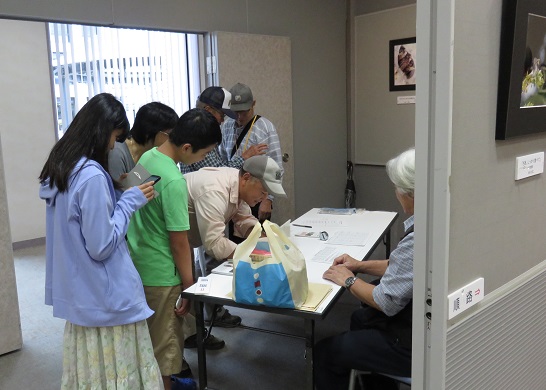 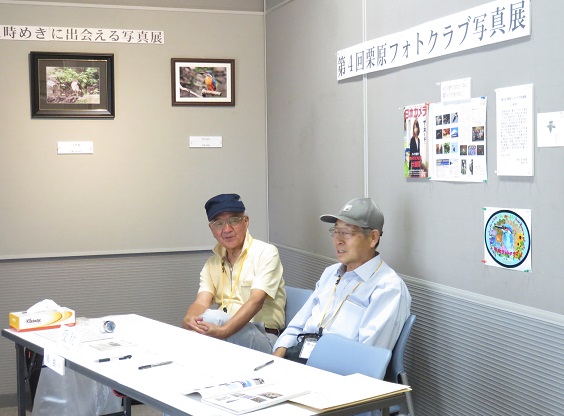 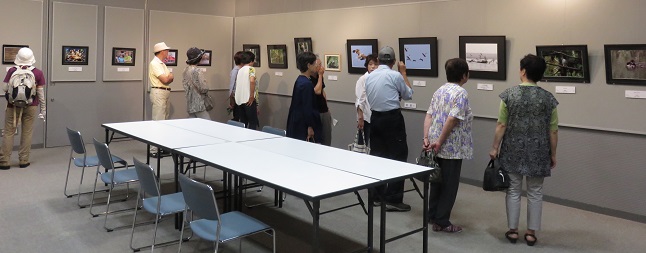 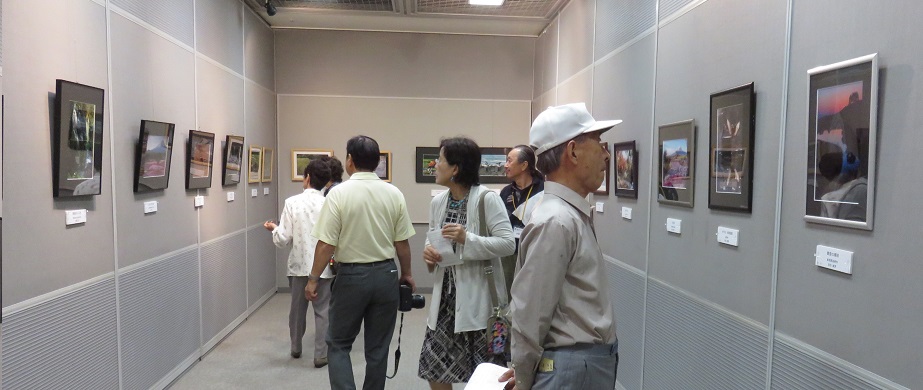 今回もかなりのお客様がお見えになりました。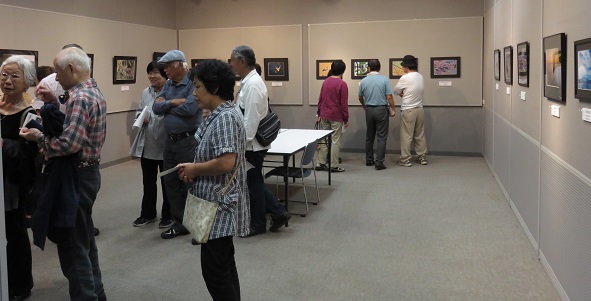 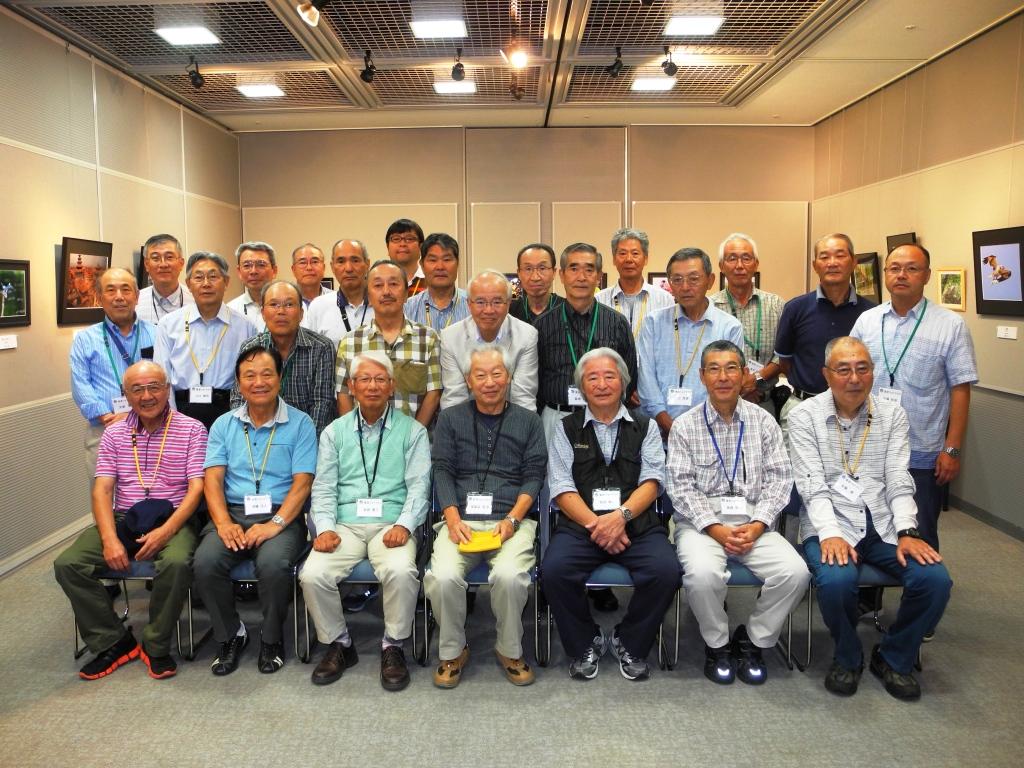 　　　　　　　　　　　　　　　　2015年8月30日